Publicado en París el 20/12/2021 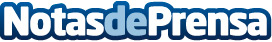 Alchimie se une al "Grupo Godó" para lanzar Historiayvida.TVGrupo Godó lanza el primer canal de SVOD premium con la marca Historia y Vida. Historiayvida.TV lleva a los lectores de Historia y Vida al pasado con un canal centrado en la historiaDatos de contacto:Sophie Naylor+44 (0) 7931785151Nota de prensa publicada en: https://www.notasdeprensa.es/alchimie-se-une-al-grupo-godo-para-lanzar Categorias: Imágen y sonido Cine Comunicación Televisión y Radio http://www.notasdeprensa.es